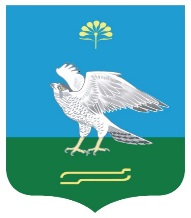 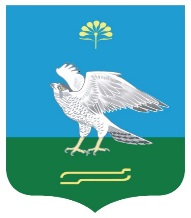                                                                        № 50                                                              О внесении изменения в постановление главы администрации сельского поселения Зильдяровский сельсовет муниципального района Миякинский район Республики Башкортостан № 57  от «23»декабря 2019 года «Об утверждении перечня главных администраторов доходов бюджета сельского поселения Зильдяровский сельсовет муниципального  района Миякинский район Республики Башкортостан, закрепляемых за ними видов (подвидов) доходов бюджета сельского поселения Зильдяровский сельсовет муниципального  района Миякинский район Республики Башкортостан »      В соответствии с положениями Бюджетного кодекса Российской Федерации и Федеральным законом Российской Федерации №131-ФЗ от 06.10.2003г. «Об общих принципах организации местного самоуправления в Российской Федерации»,п о с т а н о в л я ю:       1.Внести в перечень главных администраторов доходов бюджета сельского поселения Зильдяровский сельсовет муниципального района, закрепляемые за ними виды (подвиды) доходов бюджета следующее дополнение:после кода бюджетной классификации:добавить следующие коды бюджетной классификаций:       2. Контроль за исполнением настоящего постановления оставляю за собой.Глава сельского поселения                                        З.З.Идрисов7911 17 15030 10 6005 150Инициативные платежи, зачисляемые в бюджеты сельских поселений (от индивидуальных предпринимателей, юридических лиц при реализации проектов «Наше село»)7911 17 15030 10 1105 150Инициативные платежи, зачисляемые в бюджеты сельских поселений (прочие безвозмездные поступления в бюджеты сельских поселений)